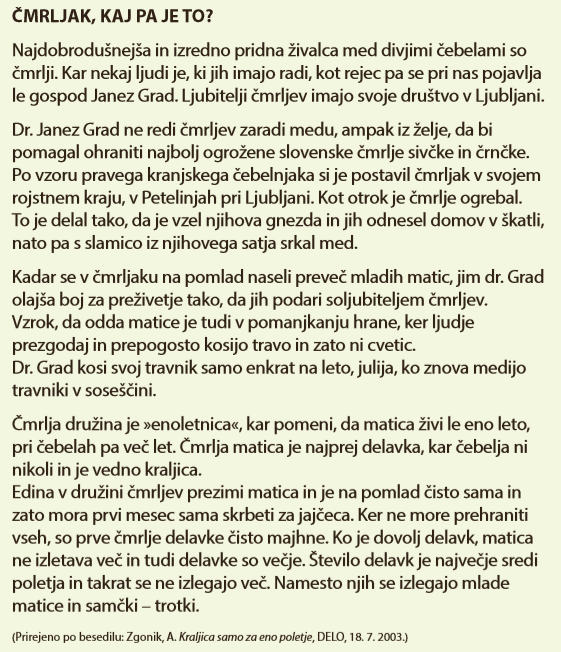 Pozorno preberi besedilo in odgovori na vprašanja v celih povedih. Piši s pisanimi črkami.O kateri vrsti divjih čebel govori besedilo?Kdo je gospod Janez Grad?Zakaj dr. Grad redi čmrlje?Kaj je čmrljak?Kaj pomeni, da je čmrlje ogrebal? Izpiši poved, ki govori o tem.Kaj stori dr. Grad z maticami spomladi? Zakaj?Kaj pomeni, da je čmrlja družina »enoletnica«?Primerjaj čmrljo in čebeljo matico.Kdo v čmrlji družini spomladi skrbi za jajčeca? Zakaj? Kdaj je število delavk največje? Kaj je trot?